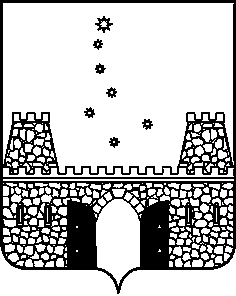 РАСПОРЯЖЕНИЕПРЕДСЕДАТЕЛЯ КОНТРОЛЬНО-СЧЕТНОЙ ПАЛАТЫМУНИЦИПАЛЬНОГО ОБРАЗОВАНИЯ СТАРОМИНСКИЙ РАЙОН от _11.07.2014__                                                                                   № __39____ст-ца СтароминскаяО внесении изменений и дополнений в распоряжение председателя контрольно-счетной палаты муниципального  образования Староминский район от 28.02.2012 года №8 «Об утверждении порядка уведомления представителя нанимателя о фактах обращения в целях склонения должностных лиц контрольно-счетной палаты муниципального образования Староминский район к совершению коррупционных правонарушений»  Во исполнение Федерального закона от 25 декабря 2008 года №273-ФЗ «О противодействии коррупции», а также согласно Указу Президента Российской Федерации от 21 июля 2010 года №925 «О мерах по реализации отдельных положений Федерального закона «О противодействии коррупции»:1. Внести в распоряжение председателя контрольно-счетной палаты муниципального образования Староминский район от 28.02.2012года №8 «Об утверждении порядка уведомления представителя нанимателя о фактах обращения в целях склонения должностных лиц контрольно-счетной палаты муниципального образования Староминский район к совершению коррупционных правонарушений» следующие изменения и дополнения:пункт 5 порядка уведомления председателя контрольно-счетной палаты муниципального образования Староминский район о фактах обращения в целях склонения должностных лиц контрольно-счетной палаты муниципального образования Староминский район к совершению коррупционных правонарушений, регистрации таких уведомлений и организации проверки содержащихся в них сведений изложить в следующей редакции:«5. Уведомления регистрируются в Журнале регистрации уведомления Руководителя контрольно-счетной палаты муниципального образования Староминский район о фактах обращения в целях склонения должностного лица к совершению коррупционных правонарушений (далее – Журнал) согласно приложения №1 к настоящему Порядку.Заместитель председателя контрольно-счетной палаты, принявшее уведомление, помимо его регистрации в журнале, обязано выдать должностному лицу, направившему уведомление, под роспись талон-уведомление с указанием данных о лице, принявшем уведомление, дате и времени его принятия.Талон-уведомление состоит из двух частей: корешка талона-уведомления и талона-уведомленияПосле заполнения корешок талона-уведомления остается у заместителя председателя контрольно-счетной палаты, а талон-уведомление вручается должностному лицу, направившему уведомление.В случае если уведомление поступило по почте, талон-уведомление направляется должностному лицу, направившему уведомление, по почте заказным письмом.Отказ в регистрации уведомления, а также невыдача талона-уведомления не допускается.В уведомлении указываются сведения в соответствии с приложением №2 к настоящему Порядку.К уведомлению прилагаются все имеющие материалы, подтверждающие обстоятельства обращения к совершению коррупционного правонарушения.»   2.Контроль за выполнением настоящего распоряжения оставляю за собой.    3. Распоряжение вступает в силу со дня его подписания.Председатель контрольно-счетной палатымуниципального образованияОзнакомлены:                                        __________________________Хомич С.И.                                        __________________________Кондратенко Н.Я.                                     ________________________Кононенко Н.А.ЛИСТ СОГЛАСОВАНИЯпроекта распоряжения председателя контрольно-счетной палаты муниципального образования Староминский район  от_______________№___________«О внесении изменений и дополнений в распоряжение председателя контрольно-счетной палаты муниципального  образования Староминский район от 28.02.2012 года №8 «Об утверждении порядка уведомления представителя нанимателя о фактах обращения в целях склонения должностных лиц контрольно-счетной палаты муниципального образования Староминский район к совершению коррупционных правонарушений»  Проект внесен и подготовлен:Заместителем председателяконтрольно-счетной палатымуниципального образованияСтароминский район                                                                      С.И.ХомичТАЛОН-КОРЕШОК№___________Уведомление принято от ____________(Ф.И.О. должностного лица)Краткое содержание уведомления ____(подпись и должность лица, принявшего уведомление)«______» _______________20___г.(подпись лица, получившего талон-уведомление)«_______»___________________20___г. ТАЛОН-УВЕДОМЛЕНИЕ№_____________Уведомление принято от ___________(Ф.И.О. должностного лица)Краткое содержание уведомления ____Уведомление принято:(Ф.И.О., должность лица, принявшего уведомление)(номер по Журналу)«____» _________________200___г.________________________________(подпись лица, получившего талон-уведомление)      Староминский район                                                                  Е.Г.Дейнега      Староминский район                                                                  Е.Г.Дейнега